ПРОЕКТ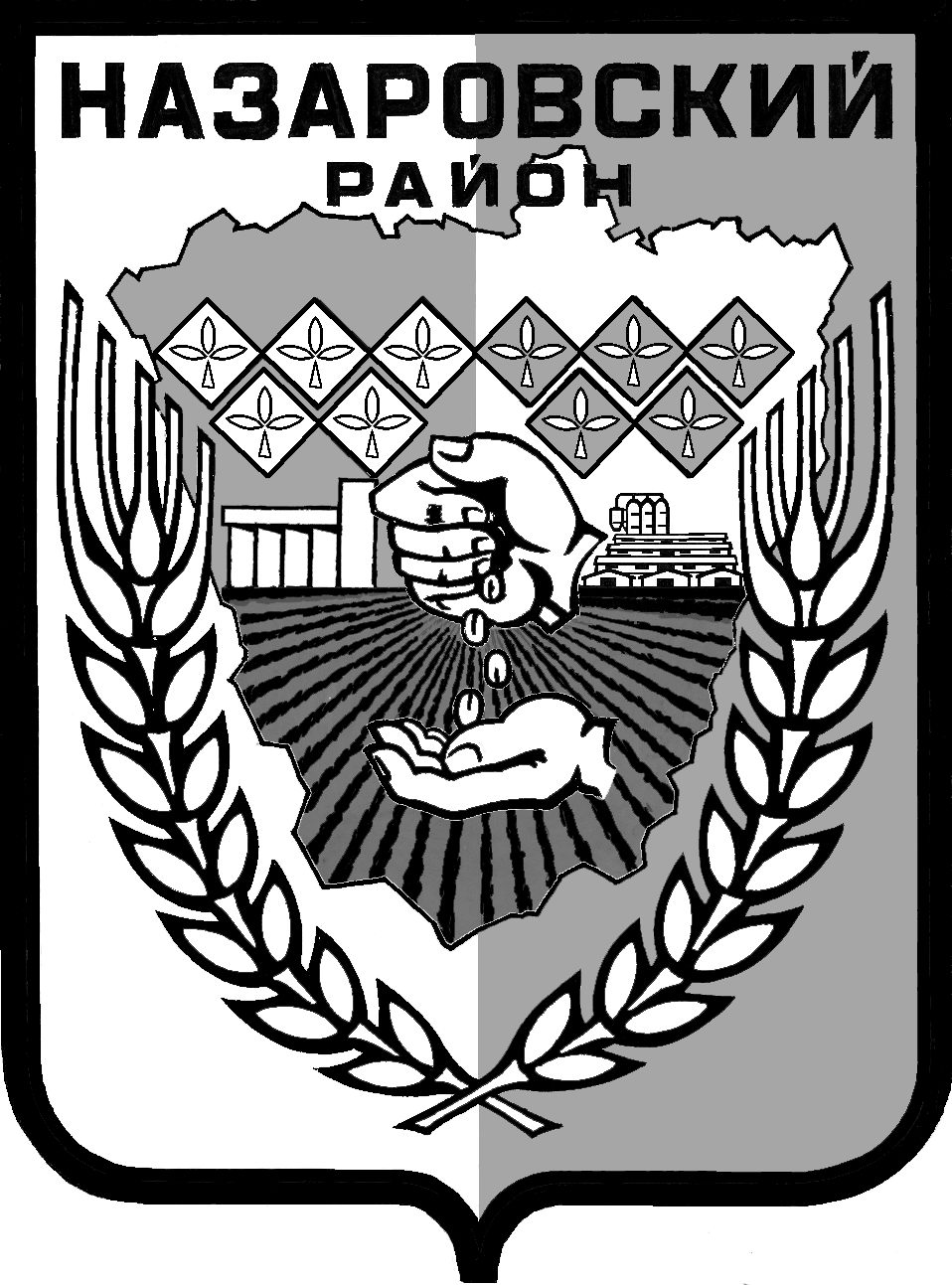 Администрация Назаровского районаКрасноярского краяПОСТАНОВЛЕНИЕ«____»_________20___г.              г. Назарово                                      № ______О внесении изменений в постановление администрации Назаровского района от 15.01.2018 № 5-п «Об утверждении Административного регламента по предоставлению  муниципальной услуги «Предоставление разрешения на отклонение от предельных параметров разрешенного строительства, реконструкции объектов капитального строительства»В связи с приведением в соответствие с действующим законодательством Российской Федерации постановление администрации Назаровского района от 15.01.2018 № 5-п «Об утверждении Административного регламента по предоставлению  муниципальной услуги «Предоставление разрешения на отклонение от предельных параметров разрешенного строительства, реконструкции объектов капитального строительства», на основании Федерального закона от 27.07.2010 № 210-ФЗ «Об организации предоставления государственных и муниципальных услуг», Градостроительного кодекса Российской Федерации от 29.12.2004 № 190-ФЗ, постановления администрации Назаровского района от 14.05.2012 № 265–п                               «Об утверждении Порядка разработки и утверждении административных регламентов предоставления муниципальных услуг администрацией Назаровского района», руководствуясь  Уставом муниципального  образования  Назаровский район Красноярского края, ПОСТАНОВЛЯЮ:1. Внести в постановление администрации Назаровского района от 15.01.2018 № 5-п «Об утверждении Административного регламента по предоставлению  муниципальной услуги «Предоставление разрешения на отклонение от предельных параметров разрешенного строительства, реконструкции объектов капитального строительства» следующие изменения:1.1. В приложении к постановлению:1.1.1. В разделе II. «Стандарт предоставления муниципальной услуги» в пункте 2.6.1 слова «о выдаче разрешения на строительство, реконструкции объектов капитального строительства» исключить. 1.1.2. По тексту приложения слова «публичных слушаний» заменить словами «общественных обсуждений или публичных слушаний».1.1.3. По тексту приложения слова «публичные слушания» заменить словами «общественные обсуждения или публичные слушания».1.1.4. В разделе III. «Состав, последовательность и сроки выполнения административных процедур, требования к порядку их выполнения, в том числе особенности выполнения административных процедур в электронной форме» слова «статьи  39» заменить словами «статей 5.1, 39»2. Общему отделу администрации Назаровского района (Мчедлишвили) разместить настоящее постановление на официальном сайте муниципального образования Назаровский район.3. Контроль за выполнением постановления оставляю за собой.4. Постановление вступает в силу в день, следующий за днем его официального опубликования в газете «Советское Причулымье».Глава района				          	     		               А.В. Шадрыгин  